かみっこチャレンジ　5年生④　５月11日（月）～5月１７日（日）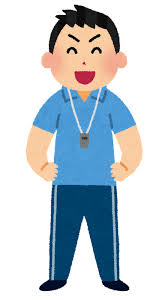 教科単元名学習内容とやり方ページ国語詩の音読①「毛」を声を出さずに読もう。②音読しよう。③ノートに書いてみよう。④暗唱に挑戦してみよう。　⇒「かみっこチャレンジ５年生答え」に詩がのっています。国語予習「だいじょうぶ　だいじょうぶ」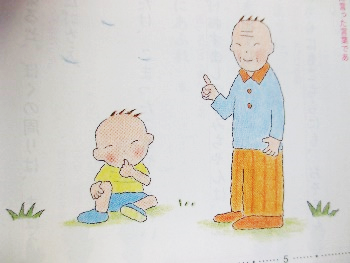 この物語は、「ぼく」が「小さかったころ（過去）のことを思い出して語っているところ」と「大きくなった今（現在）について語っているところ」があります。それぞれどこに書かれていますか。①「主人公が小さかったころ（過去）」について語っているところ。　　　○ページの　○行目から　　　　○行目まで②「大きくなった今（現在）」について語っているところページの　　行目から　　○行目まで18～22国語予習　漢字ドリル復習　３４まで９　１７　２３　２９を何度も読む。３０の問題をノートにやってみる。間違えたところは練習しよう。算数予習「体積」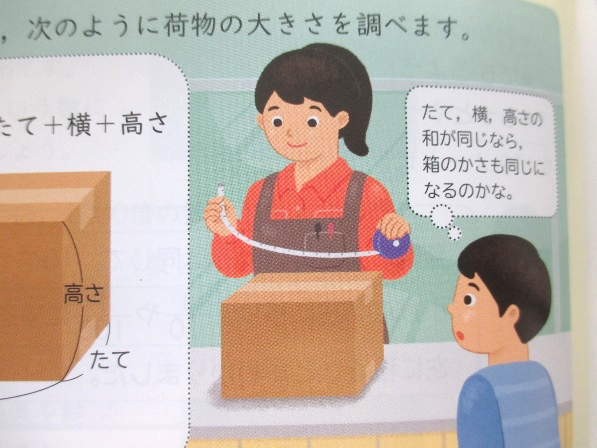 ①「まとめ」とその下の　　　を、１０回読もう。②直方体の体積を求める公式を、１０回唱えて覚えよう。 ③立方体の体積を求める公式を、１０回唱えて覚えよう。④「めあて」の下にある　　　　の中の文を、１０回読もう。⑤１㎥＝１００００００㎤　を、１０回書いて覚えよう。⑥「容積」「内のり」が何を表すのか、教科書を読んで確認しよう。171919212122算数予習「体積」①  ２　の問題をやってみよう。②わくわく算数スマートレクチャー②「体積」　④体積の単位の関係　Ｐ．２２－２　を見ながら学習しよう。③１Ｌ＝１０００㎤を１０回書いて覚えよう。④１Ｌ＝１０００㎤となるわけを言えるようにしよう。22社会日本の国土と世界の国々①世界は６つの大きな陸のまとまりと３つの広い海からなります。それらの呼び名を調べましょう。②表紙裏のＱＲコードを読み込むと、答えを調べることができます。③これまで調べた国はどの大陸にありますか。④行ってみたいと思った国は、どの大陸にあるか調べてノートに書きこんでみよう。8・9英語予習 Words ＆ Phrases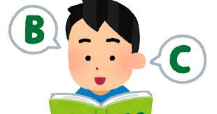 ①ＱＲコードを読みこもう。　「曜日」「月」「自然」「天気」②お手本に続いて声に出してみよう。124～125英語予習 Words ＆ Phrases①教科書の最後にあるアルファベットを全て切り取って、名前を書く。②Ａ～Ｚまで順番に並べて声に出して読み、大文字、小文字を覚える。③大文字のカードを全て表向きで床に置き、かき混ぜる。④Ａから順番に声に出しながら取ってみる。⑤小文字も同じようにやってみる。124～125鼓笛復習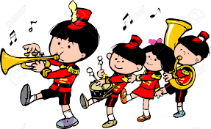 ①演奏の練習（ドラクエ・アフリカンシンフォニー）をしよう。